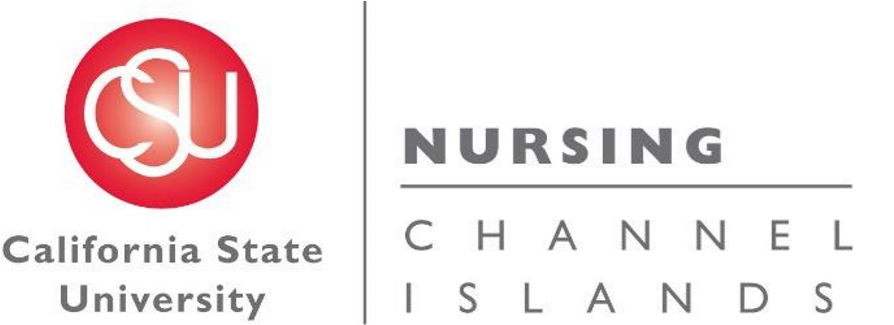 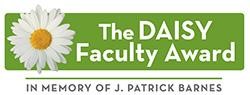 DAISY Faculty Award Nomination Form I would like to nominate:  First Name:   Last Name:    I would like to nominate this educator, from CSU Channel Islands as a deserving recipient of the DAISY Faculty Award. This nurse educator exemplifies the kind of faculty member that students, colleagues, staff and administrators recognize as an exemplary educator and an outstanding role model. Faculty DAISY Award Criteria for the Nomination include, the faculty will demonstrate: Remarkable impact on students and therefore patientsConsistent excellence through their clinical expertise and extraordinary compassionate careOutstanding role model of professional nursingExceptional attributes that facilitate learning (e.g., caring, confidence, patience, integrity, and flexibility)Excellent interpersonal skillsCollaborative working relationship with students and colleaguesCompassion in which they educate students by being interested and respectful of each learnerEnthusiasm for teaching, learning and nursing that inspires and motivates studentsThis faculty member is deserving of receiving The DAISY Award because:   
Thank you for taking the time to nominate an extraordinary nursing faculty member for this award. Please tell us about yourself, so that we may include you in the celebration of the award should the faculty member you nominated be chosen. Nominator Information:  I am: (Select one) Professor; Instructor; Classmate; Patient; Family; Visitor; Staff; Physician; Preceptor; Unit ManagerProfessor		Instructor		Classmate		Patient		Family
Visitor		Staff			Physician		Preceptor		Unit ManagerName:  Email: Phone:  